Муниципальное казенное дошкольное образовательное учреждение «Детский сад № 5 г. Беслана»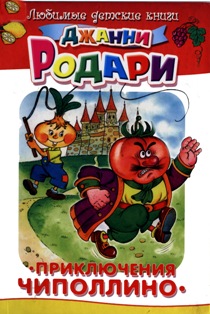 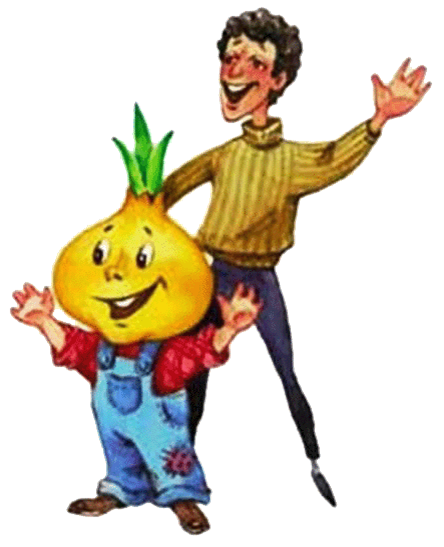 Сценарий развлечения в старшей группепо сказкам Джанни РодариПодготовила :старший воспитательТетова Светлана ЕвгеньевнаБеслан, 2015г.Цель мероприятия:Отметить 95-летний юбилей со дня рождения писателяЗадачи мероприятия:    Развивать у детей интерес к творчеству Джанни Родари; развивать внимание, логическое мышление, быстроту реакций, смекалку; развитие положительного эмоционального состояния детей.Закрепить знания, полученные во время проекта.Оборудование:Портрет Джанни РодариВыставка детских работ4 корзиныКомпьютер, проектор, экранКинофильм «Чиполлино»Аудиозапись «Песня Чиполлино» Набор предметов для инсценировкиНабор предметов для игры и натюрмортаКомпьютерная презентация по ходу мероприятияПоезд11. Костюм ЧиполлиноХод мероприятия.Звучит «Песня Чиполлино». Дети заходят в зал и останавливаются у фотографии  Джанни Родари.Ведущий 1:- Ребята, скажите, возле чьей фотографии мы остановились? (Джанни Родари). Правильно. Сегодня, ребята, мы отмечаем 95-летний юбилей со дня рождения замечательного детского писателя и поэта.- Ребята, а какие вы знаете сказки Джанни Родари? Молодцы!- Есть у Джанни Родари очень интересная сказка «Путешествие Голубой стрелы». Голубая стрела – это название поезда, на котором путешествуют герои книги - игрушки. Вот и сегодня мы с вами отправимся в воображаемое путешествие на этом игрушечном поезде. Он провезёт вас по разным станциям, на каждой из которых вас ждут задания. В конце пути вас ждет сюрприз. - Поезд наш тронулся в путь и первая станция …(дети передвигаются к экрану и рассаживаются перед ним).Ведущий 2:- Первая станция «Загадочная».Кто сегодня викторинуПровести решил у нас?Знаменитый Чиполлино.Он тебе скучать не даст!Мальчик-луковка весёлыйЛюбит поозорничать,И вопросы непростыеХочет он тебе задать.- Ребята, вам предстоит ответить на вопросы и загадки. Если вы ответите правильно, то ответ появится на экране.Ведущий задает вопросы по презентации- Какие вы молодцы! На все вопросы ответили. А сейчас поезд отправляется на следующую станцию.Ведущий 1:Станция «Театральная».- На этой станции нужно показать сценку «Чем пахнут ремесла?» (дети показывают инсценировку).- Молодцы, справились с заданием. А наш поезд отправляется в путь.Ведущий 2:Станция «Стихотворная».- Ребята, скажите, Джанни Родари только сказки писал? Конечно, он был еще и поэтом и написал очень много интересных стихов для детей. А вы знаете стихи Джанни Родари? (дети рассказывают стихи).- Нас ждет следующая станция.Ведущий 1:Станция «Игровая».- А сейчас, ребята, мы поиграем. Нужно поделиться на две команды. Возле каждой команды стоят корзины, в которых лежат фрукты и овощи. Нужно в пустые корзины перенести героев сказки «Чиполлино». Та команда, которая сделает это быстрей, а самое главное правильно – победит.(С помощью презентации дети проверяют правильность выполнения задания.)Ведущий 2:Станция «Фантазийная».Дети рассаживаются перед экраном и смотрят фрагмент из кинофильма «Чиполлино» с участием самого Джанни Родари.- Ребята, кого вы сейчас видели на экране?( Правильно, Джанни Родари.) А что он делал?(ходил по рынку и рассматривал фрукты и овощи). Ребята, а я думаю что он так сочинял свои сказки. Давайте представим, что мы тоже писатели и придумаем сказки. Но сначала вам нужно выбрать предмет, о котором будет ваша сказка. (Дети выбирают из муляжей фруктов и овощей, игрушек.Ведущий помогает детям начать свой рассказ, например, со слов «Что было бы, если бы груша упала светки ипошла гулять…»).Ведущий слушает несколько рассказов и предлагает остальные рассказы послушать в группе.- Ребята, а наш поезд отправляется  на следующую станцию.Ведущий 1:Станция «Творческая»- Ребята, а на этой станции нам нужно составить натюрморт. Вы знаете, что такое натюрморт? Правильно, молодцы. На столе лежат различные предметы, из них нужно собрать красивый натюрморт. (Дети выполняют задание). - Я думаю, ребята, что ваш натюрморт очень понравится Чиполлино.Ведущий 2:Это была последняя станция, а значит, вас ждет сюрприз. (Появляется Чиполлино с корзиной полной сладостей).Я - веселый Чиполлино.Вырос я в Италии -Там, где зреют апельсины,И лимоны, и маслины,Фиги и так далее.За то, что вы так хорошо знаете сказки Джанни Родари и моих друзей, я вам принес подарок – полную корзину сладостей.(раздает детям).Ведущий 1:- Ребята, вам понравились сказки и стихи Джанни Родари? Вы будите продолжать их читать? Вот и закончилось наше путешествие. До свидания, до новых встреч.